RUNDA VDOOKOŁA AZJI2.02.2018 r. – 13.03.2018r.CZĘŚĆ I – POSZUKAJ I ODPOWIEDZPodaj  prawidłową odpowiedź. /Po 1 punkcie za każdą prawidłową odpowiedź/.Ostatnia posiadłość Wielkiej Brytanii w Azji, w 1997 roku powróciła do Chin ………Świątynia muzułmańska to …………………..Potężne wiry powietrzne, cyklony tropikalne, poruszające się z prędkością 200 km/h ………………….System kolei w Japonii, pociągi te osiągają prędkość 300 km/h …………………Oficjalna nazwa Japonii, oznaczająca Kraj Wschodzącego Słońca ………………….Tak nazywa się 4 kraje azjatyckie: Koreę Południową, Tajwan, Hongkong i Singapur ………………..…Podmorskie trzęsienia ziemi powodują powstawanie wysokich fal zwanych …………….., które pędzą z prędkością 750 km/h i osiągają 30 m wysokości.Religijny przywódca Tybetańczyków, który otrzymał Pokojową Nagrodę Nobla za przeciwdziałanie chińskim rządom w Tybecie ………………………Największa budowla wzniesiona przez człowieka o długości 5250 km i wysokości 16 m. Jej budowę rozpoczęto około 200 r. p.n.e., a ukończono w XV w. …………………Język, którym posługuje się największa liczba ludzi na świecie – 1100 mln. ………….CZĘŚĆ II – REKORDY AZJIPodaj nazwy obiektów geograficznych i ich wielkość. /Po 1 punkcie za każdą prawidłową odpowiedź/.Największe powierzchniowo państwo…Najludniejsze państwo…Najludniejsze miasto…Najdłuższa rzeka…Największe jezioro..Najgłębsze jezioro…Najwyższy szczyt…Najgłębsza depresja…Największa pustynia…Najwyższy wodospad…Największe jezioro zaporowe…Największe dorzecze rzeczne…Najwyższy czynny wulkan…Największa wyspa…Największy archipelag …Największy półwysepCZĘŚĆ III – POLICZ I ROZWIĄŻW Warszawie (520N, 210E) w dniu 30 listopada jest godzina 2100 czasu słonecznego. Która godzina i jaka data jest w tym momencie w Tokio (350N, 1400E)?Ile kilometrów wynosi najkrótsza droga z Singapuru (1020’N, 104000E) do równika? Obliczenia wykonaj, nie używając skali.Przy pomocy mapy poziomicowej wykonaj polecenia: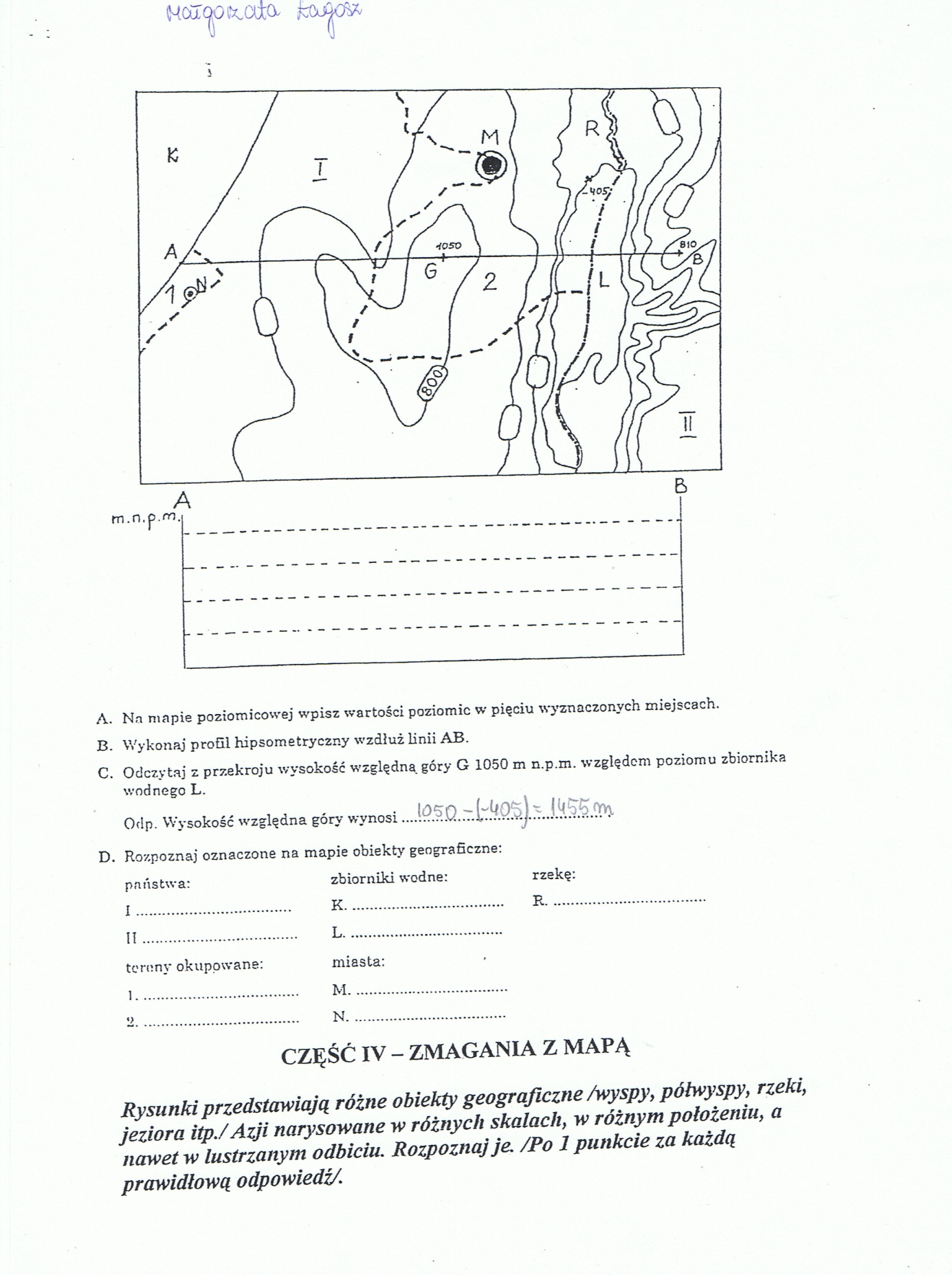 Na mapie poziomicowej wpisz wartości w pięciu wyznaczonych miejscach.Wykonaj profil hipsometryczny wzdłuż linii AB.Odczytaj z przekroju wysokość względną góry G 1050 m n.p.m. względem poziomu zbiornika wodnego L.Odp. Wysokość względna góry wynosi …………………………………………Rozpoznaj oznaczone na mapie obiekty geograficzne:państwa:			zbiorniki wodne:		rzekę:I ……………………….	K ……………………..	R ………………….II ………………………	L ……………………...tereny okupowane:		miasta:1 ……………………….	M ……………………..2 ……………………….	N ……………………...CZĘŚĆ IV – ZMAGANIA Z MAPĄRysunki przedstawiają obiekty geograficzne /wyspy, półwyspy, rzeki, jeziora, państwa itp./ Azji narysowane w różnych skalach, w różnym położeniu, a nawet  w lustrzanym odbiciu. Rozpoznaj je. /Po 1 punkcie za każdą prawidłową odpowiedź /.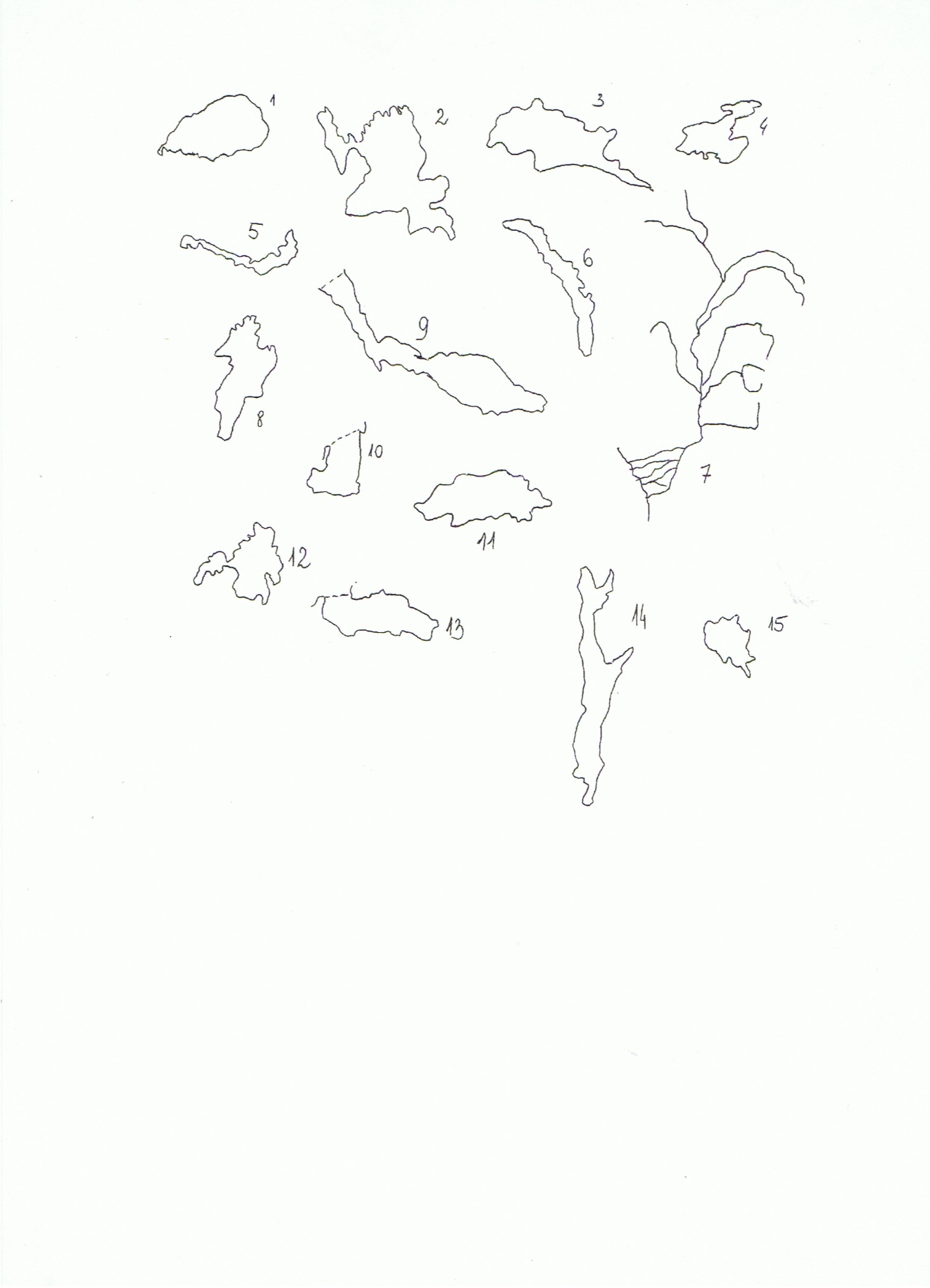 Powodzenia !!!